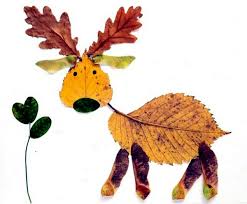 Nursery NewsletterSession 2018/19 Term 2Dear Parents/Carers,We are excited to be back to Nursery after the Holidays. We have discussed the Nursery areas and have been making some changes to the story corner and the creative area. Please feel free to pop in to look at our changes and give us some welcomed feedback. If you have any suggestions for improvement, ensure you add this into the feedback box which is placed on the table at the door.Term 2 for us is about building our knowledge on the SHANARRI Wellbeing Indicators and Getting It Right For Every Child. We will be encouraging the pupils to be Safe, Healthy, Achieving, Nurtured, Active, Respected, Responsible and Included. Please help us to encourage your child to use these terms both at Nursery and at home through play. We have had a spooky Autumn Party celebrating with party games and dressing up. We have been looking at different sizes of pumpkins and looked at the seeds inside and compared sizes. This has been a lovely Harvest activity. We are excited to discuss Bonfire Night and discuss being Safe, Responsible and Active and will be creating pictures around this topic. We are continuing to establish routines and encouraging children to be responsible for the new Natural resources donated by parents. There will be an opportunity for Parents and Carers to share the children’s work when the profile folders are sent home. This will be during the month of November and we actively encourage comments and feedback from parents to include you in this important folder. This is your child’s folder of work, which you are welcome to add in any information you would like to share and contribute to any wider achievements accomplished and respects your views as part of the Reporting to Parents process.  The Nursery will not be open during the School Show and Tell Evening on Tuesday 6th November due to Nursery staff attending Authority training that evening.We welcome Mrs Amy Golding to the Nursery as an Early Years Practitioner. We continue to have some relief staff to cover Nursery vacancies. You will be updated with any changes which will be communicated on the Nursery Whiteboard. Mrs Lesley Milne will not be in Nursery for some time, we hope she will return by the end of this term in time for the Nativity! We also welcome back Mrs Lynsey Garden who has been recovering well at home. Mrs Golding will be taking over Mrs Eddie’s Key children and we take this opportunity to inform you about Key Workers.Your child is allocated a Key Worker who has a good relationship with them. The Key Worker has a good knowledge and understanding of your child’s development and stage. They write observations of the child’s learning and look at how this learning can be extended in a Safe and Nurturing environment. If there is an issue that you would like to discuss, then please contact your child’s key worker initially. The Key Workers will be displayed on our new Learning Wall in the cloakroom.We are going to be welcoming new children to Nursery in January and we are inviting them to come and play during the week beginning 19th November 2018. This will give our current children a good opportunity to be good role models and be responsible and to include the new children into our setting.We are outdoors and Active and Healthy every day. We have been using the entire school grounds. The children will experience the playground at its busiest, helping to build resilience within a school environment. We have been working alongside Primary 1’s for Loose Parts. Both classes will have the opportunity to experience Loose Parts this term.Please ensure that your child comes to Nursery daily with the appropriate clothing and footwear for all weathers. With us heading into Winter, the children will be out in all different weathers and should be dressed accordingly in warm, suitable clothing.We are starting to build our outdoor “Mud Kitchen.” We would appreciate donations of any items to help us build a store of resources. Eg. Metal pans and old wicker baskets and wooden bowls. Thank You for the many donations we have started to receive.Snack envelopes are due to be issued in the next few days and returned by Friday 7th December. The charge will be on your child’s envelope.As Christmas is fast approaching, we wish to notify you of some important dates: Monday 12th November- In –Service day- Nursery CLOSEDTuesday 13th November-In-Service day- Nursery CLOSEDFriday 16th November- Children in Need. Further information to follow on Parent’s Noticeboard.Thursday 13th December- Red Class School Nativity 2.30pmFriday 14th December- Blue Class School Nativity 9.30amThursday 20th December- Visit to Lemon Tree- “Night Light.” Both classes will be joined. ALL children to be in Nursery MORNING only. There will be NO Afternoon session.Friday 21st December- Christmas Party Celebration. Usual Nursery time.Our last day of term is Friday 21st December.  Should you have any queries, concerns or significant information to share with us during the term then feel free to approach a member of staff, who will be happy to help and guide you to your Key Worker. Should you require a quiet space, please let us know.Kind RegardsThe Early Learning and Childcare Team.